Συνθέτοντας ήχους και μουσική στο Δημοτικό Ωδείο ΛαμίαςΤο Δημοτικό Ωδείο Λαμίας σας προσκαλεί στην παρουσίαση των μουσικών δημιουργημάτων των εφήβων σπουδαστών του μουσικού εργαστηρίου "Sound & Music Design" (Εργαστήρι Ηχητικού και Μουσικού Σχεδιασμού), που θα πραγματοποιηθεί την Κυριακή 9 Ιουνίου και ώρα 19:30 στην αίθουσα συναυλιών A. Αινιάν του Δ.Ω.Λ. που βρίσκεται στη διασταύρωση των οδών Αχιλλέως και Δυοβουνιώτη. Στο Εργαστήρι, που λειτούργησε με υπεύθυνη καθηγήτρια την κ. Σταυρούλα Μπότη, μαθητές ηλικίας 12-15 ετών ήρθαν σε επαφή με σύγχρονα μουσικά λογισμικά επεξεργασίας και σύνθεσης ήχων και διδάχθηκαν βασικές αρχές μουσικής σύνθεσης, μέσα από την κινηματογραφική μουσική. Βασικός παιδαγωγικός στόχος ήταν οι μαθητές να αποκτήσουν κίνητρα μέσα από την κινηματογραφική παιδεία και να αισθανθούν δημιουργικοί, μέσα από την ηχητική και μουσική επένδυση ενός animation με δικούς τους ήχους και πρωτότυπες μουσικές συνθέσεις. Παράλληλα, κατέκτησαν πολλαπλές μουσικές και τεχνολογικές δεξιότητες, μέσα από σύγχρονα μαθησιακά περιβάλλοντα.   Από το Γραφείο Τύπου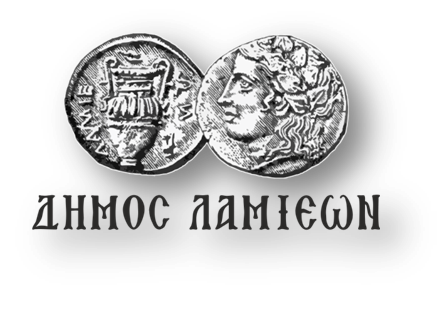 ΠΡΟΣ: ΜΜΕ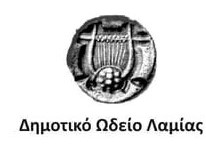                                         Λαμία, 6/6/2019